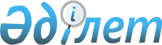 Шалқар аудандық мәслихатының 2022 жылғы 29 желтоқсандағы № 346 "2023-2025 жылдарға арналған Шалқар қаласының бюджетін бекіту туралы" шешіміне өзгерістер енгізу туралы
					
			Мерзімі біткен
			
			
		
					Ақтөбе облысы Шалқар аудандық мәслихатының 2023 жылғы 1 тамыздағы № 76 шешімі. Мерзімі өткендіктен қолданыс тоқтатылды
      Шалқар аудандық мәслихаты ШЕШТІ:
      1. Шалқар аудандық мәслихатының 2022 жылғы 29 желтоқсандағы № 346 "2023-2025 жылдарға арналған Шалқар қаласының бюджетін бекіту туралы" шешіміне мынадай өзгерістер енгізілсін:
      1 – тармақ жаңа редакцияда жазылсын:
      "1. 2023-2025 жылдарға арналған Шалқар қалалық бюджеті тиісінше 1, 2 және 3 қосымшаларына сәйкес, оның ішінде 2023 жылға мынадай көлемде бекітілсін:
      1) кірістер - 406263,6 мың теңге, оның ішінде:
      салықтық түсімдер – 100810,0 мың теңге;
      салықтық емес түсімдер – 500,0 мың теңге;
      негізгі капиталды сатудан түсетін түсімдер – 16449,0 мың теңге;
      трансферттердің түсімдері – 288504,6 мың теңге;
      2) шығындар – 407659,7 мың теңге;
      3) таза бюджеттік кредиттер - 0 теңге, оның ішінде:
      бюджеттік кредиттер – 0 теңге;
      бюджеттік кредиттерді өтеу – 0 теңге;
      4) қаржы активтерімен операциялар бойынша сальдо – 0 теңге, оның ішінде:
      қаржы активтерін сатып алу – 0 теңге;
      қаржы активтерін сатудан түсетін түсімдер – 0 теңге;
      5) бюджет тапшылығы (профициті) – - 1396,1 мың теңге;
      6) бюджет тапшылығын қаржыландыру (профицитін пайдалану) – 1396,1 мың теңге, оның ішінде:
      қарыз түсімдері – 0 теңге;
      қарыздарды өтеу – 0 теңге;
      бюджет қаражатының пайдаланылатын қалдықтары – 1396,1 мың теңге";
      4-тармақ жаңа редакцияда жазылсын:
      " 4. 2023 жылға арналған Шалқар қаласының бюджетіне аудандық бюджеттен 288504,6 мың теңге сомада ағымдағы нысаналы трансферт түскені ескерілсін.
      Ағымдағы нысаналы трансферттің сомасын бөлу Шалқар қаласы әкімінің шешімі негізінде айқындалады.";
      көрсетілген шешімнің 1 қосымшасы осы шешімнің қосымшасына сәйкес жаңа редакцияда жазылсын.
      2. Осы шешім 2023 жылдың 1 қаңтарынан бастап қолданысқа енгізіледі. 2023 жылға арналған Шалқар қалалық бюджеті
					© 2012. Қазақстан Республикасы Әділет министрлігінің «Қазақстан Республикасының Заңнама және құқықтық ақпарат институты» ШЖҚ РМК
				
      Шалқар аудандық мәслихатының төрағасы 

С. Бигеев
Шалқар аудандық мәслихатының 2023 жылғы 1 тамыздағы № 76 шешіміне қосымшаШалқар аудандық мәслихатының 2022 жылғы 29 желтоқсандағы № 346 шешіміне 1 қосымша
Санаты
Санаты
Санаты
Санаты
Санаты
Сомасы, мың теңге
Сыныбы
Сыныбы
Сыныбы
Сыныбы
Сомасы, мың теңге
Ішкі сыныбы
Ішкі сыныбы
Ішкі сыныбы
Сомасы, мың теңге
Атауы
Атауы
Сомасы, мың теңге
I. Кірістер
I. Кірістер
406263,6
1
Салықтық түсімдер
Салықтық түсімдер
100810,0
01
Табыс салығы
Табыс салығы
20000,0
2
Жеке табыс салығы
Жеке табыс салығы
20000,0
04
Меншікке салынатын салықтар
Меншікке салынатын салықтар
60620,0
1
Мүлікке салынатын салықтар
Мүлікке салынатын салықтар
4400,0
3
Жер салығы
Жер салығы
4360,0
4
Көлік құралдарына салынатын салық
Көлік құралдарына салынатын салық
51860,0
05
Тауарларға, жұмыстарға және көрсетілетін қызметтерге салынатын iшкi салықтар 
Тауарларға, жұмыстарға және көрсетілетін қызметтерге салынатын iшкi салықтар 
20190,0
3
Табиғи және басқа да ресурстарды пайдаланғаны үшiн түсетiн түсiмдер
Табиғи және басқа да ресурстарды пайдаланғаны үшiн түсетiн түсiмдер
20000,0
4
Кәсiпкерлiк және кәсiби қызметтi жүргiзгенi үшiн алынатын алымдар
Кәсiпкерлiк және кәсiби қызметтi жүргiзгенi үшiн алынатын алымдар
190,0
2
Салықтық емес түсімдер
Салықтық емес түсімдер
500,0
06
Басқа да салықтық емес түсімдер
Басқа да салықтық емес түсімдер
500,0
1
Басқа да салықтық емес түсімдер
Басқа да салықтық емес түсімдер
500,0
3
Негізгі капиталды сатудан түсетін түсімдер
Негізгі капиталды сатудан түсетін түсімдер
16449,0
03
Жердi және материалдық емес активтердi сату
Жердi және материалдық емес активтердi сату
16449,0
1
Жерді сату
Жерді сату
15449,0
2
Материалдық емес активтерді сату
Материалдық емес активтерді сату
1000,0
4
Трансферттердің түсімдері
Трансферттердің түсімдері
288504,6
02
Мемлекеттік басқарудың жоғары тұрған органдарынан түсетін трансферттер
Мемлекеттік басқарудың жоғары тұрған органдарынан түсетін трансферттер
288504,6
3
Аудандардың (облыстық маңызы бар қаланың) бюджетінен трансферттер
Аудандардың (облыстық маңызы бар қаланың) бюджетінен трансферттер
288504,6
II. Шығындар
II. Шығындар
II. Шығындар
II. Шығындар
II. Шығындар
407659,7
01
Жалпы сипаттағы мемлекеттік көрсетілетін қызметтер
113345,5
1
Мемлекеттік басқарудың жалпы функцияларын орындайтын өкілді, атқарушы және басқа органдар
113345,5
124
Аудандық маңызы бар қала, ауыл, кент,ауылдық округ әкімінің аппараты
113345,5
001
Аудандық маңызы бар қала, ауыл, кент, ауылдық округ әкімінің қызметін қамтамасыз ету жөніндегі қызметтер
113345,5
07
Тұрғын үй-коммуналдық шаруашылық
75422,1
03
Елді-мекендердікөркейту
75422,1
124
Аудандық маңызы бар қала, ауыл, кент, ауылдық округ әкімінің аппараты
75422,1
008
Елді мекендердегі көшелерді жарықтандыру
38842,5
009
Елді мекендердің санитариясын қамтамасыз ету
2790,6
011
Елді мекендерді абаттандыру мен көгалдандыру
33789,0
12
Көлік және коммуникация
218883,7
1
Автомобиль көлігі
218883,7
124
Аудандық маңызы бар қала, ауыл, кент, ауылдық округ әкімінің аппараты
218883,7
013
Аудандық маңызы бар қалаларда, ауылдарда, кенттерде, ауылдық округтерде автомобиль жолдарының жұмыс істеуін қамтамасыз ету
59812,6
045
Аудандық маңызы бар қалаларда, ауылдарда, кенттерде, ауылдық округтерде автомобиль жолдарын күрделі және орташа жөндеу
159071,1
15
Трансферттер
8,4
1
Трансферттер
8,4
124
Аудандық маңызы бар қала, ауыл, кент, ауылдық округ әкімінің аппараты
8,4
048
Пайдаланылмаған (толық пайдаланылмаған) нысаналы трансферттерді қайтару
8,4
III.Бюджет тапшылығы (профициті)
-1396,1
IV.Бюджет тапшылығын қаржыландыру (профицитін пайдалану)
1396,1
8
Бюджет қаражатының пайдаланатын қалдықтары
1396,1
01
Бюджет қаражаты қалдықтары
1396,1
1
Бюджет қаражатының бос қалдықтары
1396,1